Relinquishment Request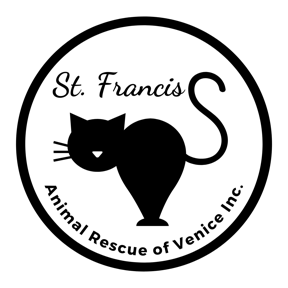 1925 S. Tamiami Trail, Venice FL 34293    941.492.6200RELINQUISHER INFORMATIONCAT INFORMATION STRAY CAT(If you have had the cat for less than 3 days, please call Sarasota County Animal Services (941) 861-9500. A “Stray Hold” must be done on any stray animal found in the county. If you are concerned that the county will euthanize the cat, please know that rescues work closely with Animal Services to get all cats adopted and we often take cats from them.) PERSONAL PETIf a SFAR cat, please fill out the following information so we can locate the original file(We will take back a verified adopted SFAR cat regardless of age/health BUT we need to schedule the time the cat can come in. This is done AFTER we counsel you and try to keep the cat in the home.)RELINQUISHMENT DETAILSMEDICAL CAREBEHAVIORSBEFORE YOU RELINQUISHPlease consider rehoming. It is less stressful for a cat to be rehomed directly rather than go to a shelter.Rehoming ResourcesNextdoor.comAdoptAPet.comHome-Home.orgFacebookOther area shelters/rescues(rev 10.12.23)Date:Name:Phone #:City:Timeframe to Relinquish:Person filling out form:How/where did you find this cat?When did you find this cat?Name of Cat:How long have you had the cat?      How long have you had the cat?      How long have you had the cat?      DOB or age (if known):Breed:   DSH   DMH   DLHOther:      Breed:   DSH   DMH   DLHOther:      Breed:   DSH   DMH   DLHOther:      Color:Weight (if known):Sex:  Male   FemaleSpayed/Neutered:  No  YesSpayed/Neutered:  No  YesSpayed/Neutered:  No  YesDeclawed:   No   YesMicrochipped?   No  YesIf yes, microchip company:If yes, microchip company:If yes, microchip company:If yes, microchip company: Indoor   Outdoor  In & Out Indoor   Outdoor  In & OutWhere did you acquire this pet?  SFAROther:      Where did you acquire this pet?  SFAROther:      Where did you acquire this pet?  SFAROther:      Person who adopted the cat:When cat was adopted:SFAR cat name:Reason for relinquishment:     If we could offer you assistance to keep your cat, would you be interested?  No   YesIf yes, what assistance would you need? Food   Litter   Help with medical care   Behavior modificationOther:      Did you take the cat to a veterinarian?  No   YesDate:     Name of Veterinarian:      Phone #:      Veterinary services performed on this cat:     Veterinary services performed on this cat:     Up to date on vaccines (Rabies/FVRCP):  No   YesDate:      Flea prevention medicine:  No   YesIf yes, type:      Date:      Known medical condition:  No   YesIf yes, describe:      Known medical condition:  No   YesIf yes, describe:      Medications:  No   YesIf yes, type:      Medications:  No   YesIf yes, type:      Tested for FELV/FIV:  No   YesIf yes, results:  Negative for both   FELV+   FIV+Tested for FELV/FIV:  No   YesIf yes, results:  Negative for both   FELV+   FIV+Check all that apply:	 Shy   Outgoing   Lap cat   Friendly   Sweet Hissy   Nippy   History of bites   AggressiveLitter box issues:  No   YesIf yes:   Pees outside box   Poops outside box   Pees & poops outside boxGets along with:  Other cats   Small dogs   Large dogs   ChildrenOther:      